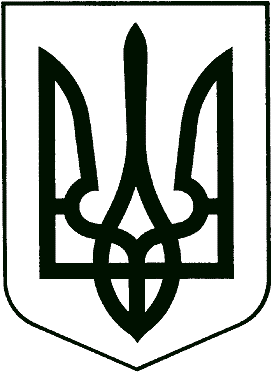 ДОЛИНСЬКИЙ ЛІЦЕЙ №7Долинської міської ради Івано-Франківської областіНАКАЗ 22.08.2022 				Долина		№ 122Про організацію роботи ради профілактики правопорушень тазатвердження заходів з  попередження правопорушень, бездоглядності та злочинності серед учнівВідповідно  до Законів України «Про освіту», «Про повну загальну середню освіту», керуючись Статутом  Долинського ліцею №7,з метою попередження правопорушень серед неповнолітніх, бездоглядності та злочинності.НАКАЗУЮ:1.Затвердити склад ради профілактики правопорушень у складі:Медвідь Н.В. – директор, голова радиДмитрів У.М. – завуч з НВР, заступник головиАндрусів Ю.В. – педагог-організатор, секретар Члени ради:1.Василів С.В.– соціальний педагог2.Хапова Н.В. – медична сестра3.Крачулова О.Т.–голова МО класних керівників, класний керівник 8-А класу4.Ярич Ю.М. – учитель права5.Ліцман О.О. – інспектор ювенальної превенції (за згодою) тел. +380996577684 6.Яремій Н.Б – начальник ССД (за згодою) +3806663434067.Яців Давид – голова сектору дисципліни й порядку (Міністерства Праці учнівського самоврядування)8.Головата Н.В. – голова Ради ліцею, мама учениці 7-А класу (за згодою), тел. +3809916094652.Взяти на шкільний облік дітей, схильних до правопорушень, бродяжництва. Вести облік профілактичної роботи з правопорушниками. Василів С.В., до 05.09.22 р.3.Розробити та затвердити  Графік засідань Ради профілактики правопорушень (Додаток 1) та План роботи з профілактики правопорушень (Додаток 2) на 2022-2023 н.р. Дмитрів У.М., до 01.09.22 р.4.Домогтися повного виконання програми правової освіти.Педколектив, протягом року5.Систематично (згідно плану виховних годин ГКК) проводити День правових знань.Протягом року, кл. керівники, вч. правознавства6.Класним керівникам включити у виховні плани заходи з попередження злочинності, заслуховувати на батьківських зборах питання профілактики правопорушень.Дирекція, вчителі, прот. року7.Учнів, схильних до бродяжництва  залучити до участі в роботі гуртків.Кл.керівн., кер.гуртків, до 15.09.22 р.8.Заслухати питання профілактики злочинності на засідання педради.Дирекція, березень 2023 р. 9.Контроль за виконанням наказу залишаю за собою.Директор ліцею			 Наталія МЕДВІДЬДодаток 1.ЗАТВЕРДЖЕНОНаказ від  22.08.2022      №122Графік засідань Ради профілактики правопорушень на 2022 – 2023н.р.(третій понеділок місяця о 15.15 год.)Позачергові засідання Ради профілактики правопорушень можливі на запит класних керівників та вчителів-предметників.Додаток 1.ЗАТВЕРДЖЕНОНаказ від  22.08.2022      №122План роботи Ради профілактики Долинського ліцею №7 на 2022-2023н.р. Орієнтовна схема психолого-педагогічної характеристики важковиховуваного учня (учениці)Робота з учнями схильними до правопорушеньПостановка учнів на внутрішньошкільний облік спрямована на удосконалення роботи по профілактиці правопорушень, посилення соціального і правового захисту дітей, створенню системи роботи з учнями, які вчинили злочин або схильні до їх вчинення.Постановка на внутрішньошкільний облік носить виключно профілактичний характер та є підставою для проведення індивідуальної профілактичної роботи в межах компетенції навчального закладу, яка регламентується Конституцією України, Законами України «Про освіту», «Про загальну середню освіту», Конвенцією ООН про права дитини, Примірним положення про загальноосвітній навчальний заклад (затвердженим Постановою Кабінету Міністрів від 27 серпня 2010 р. № 778), Примірним статутом загальноосвітнього навчального закладу (затвердженим наказом Міністерства освіти і науки від 29 квітня 2002 р. № 284), Примірним положенням про раду загальноосвітнього навчального закладу затвердженим наказом Міністерства освіти і науки від 27 березня 2001 р. № 159. Підставою для постановки на внутрішньошкільний облік може вважатися:невідвідування або систематичні пропуски навчальних занять без поважних причин;неодноразове порушення Статуту ліцею, систематичне невиконання домашніх завдань, відмова від роботи та порушення дисципліни на уроках;жорстока поведінка, рукоприкладство по відношенню до інших неповнолітніх, в тому числі бійки, що привели до тілесних ушкоджень;знущання над учнями іншої національності, віросповідання, расової приналежності (порушення Конвенції ООН про права дитини);вчинення злочину, яке несе за собою притягнення неповнолітнього до відповідальність;вживання алкоголю, паління. Розгляд питання про постановку на внутрішньошкільний облік здійснюється Радою профілактики правопорушень за наявності:заяви класного керівника або соціального педагога;характеристик на неповнолітнього, підготовлених класним керівником, психологом, соціальним педагогом ліцею;акта обстеження умов проживання неповнолітнього;довідок класного керівника, психолога, соціального педагога про профілактичну роботу з неповнолітнім з відповідними датами, бесідами, протоколами зустрічей з батьками або особами, що їх замінюють;виписка оцінок за останній семестр (у разі постановки на внутрішньошкільний облік (посилене психолого-педагогічне супроводження) з приводу ухилення від навчальних занять);доповідні вчителів-предметників з приводу успішності засвоєння знань, відвідування та поведінки на уроках, інші матеріали, які підтверджують необхідність постановки на внутрішньошкільний облік неповнолітнього . Для постановки неповнолітнього на внутрішньошкільний облік на засіданні Ради профілактики правопорушень розглядаються питання стосовно кожного випадку окремо. Рішення про постановку на внутрішньошкільний облік, або відмова, фіксується у протоколі засідання Ради профілактики правопорушень із зазначенням переліку заходів з проведення профілактичної роботи, відповідним визначенням термінів та відповідальних. У випадку прийняття рішення про постановку учня на внутрішньошкільний облік в протоколі зазначаються:терміни розробки індивідуальних планів роботи з учнем класного керівника, психолога, соціального педагога;залучення спеціалістів (медичних робітників, соціальних робітників, психологів, служби у справах неповнолітніх) для проведення консультацій з неповнолітніми, його батьками або особами, що їх замінюють;форми, періодичності термінів контролю за поведінкою підлітка, відвідуванням ним занять, засвоєння освітніх програм;виявлення здібностей дитини та клопотання перед закладами позашкільної освіти, щодо відвідування гуртків, за місцем проживання з наданням в подальшому інформації про проведену роботу з учнем; у випадку відвідування інших гуртків, надання характеристики на учня керівником гуртка з рекомендаціями для загальноосвітнього навчального закладу. Підставою для зняття з внутрішньошкільного обліку учня може бутипокращення ситуації, яка була причиною постановки на внутрішньошкільний облік :ліквідація неуспішності;відсутність пропусків навчальних занять;закінчення загальноосвітнього навчального закладу;зміна місця навчального закладу.Рішення про зняття з внутрішньошкільного обліку учнів приймаєтьсяРадою профілактики правопорушеньна підставі спільного клопотання заступника директора з виховної роботи, соціального педагога, психолога, класного керівника або представника служби у справах дітей за наявності відповідних документів.Збір і узагальнення матеріалів щодо роботи з учнем, який знаходиться на внутрішньошкільному обліку, покладається на особу, яка персонально в межах своїх службових обов’язків відповідає за організацію роботи по профілактиці правопорушень в загальноосвітньому навчальному закладі.Положення про раду профілактики правопорушень Долинського ліцею №7Долинської міської ради Івано-Франківської областіРада з профілактики правопорушень серед учнів створена за наказом директора ліцею із числа педагогічних працівників, представників батьківськоїради, учнівського самоврядування та органів місцевого самоврядування. Рада покликана об'єднати зусилля педагогічного, учнівського колективів, батьківської громадськості, соціально-психологічної служби в створенні єдиної системи роботи з профілактики бездоглядності та правопорушень у ліцеї, працює з дітьми, підлітками та їх батьками.I. Загальні положення1.1.Рада профілактики створена в ліцеї для роботи з попередження правопорушень, злочинів, зміцненню дисципліни серед учнів.1.2. Склад ради профілактики затверджується педагогічною радою ліцею і складається з голови, його заступника і членів ради (8 осіб).Членами ради є найбільш досвідчені працівники ліцею, представники громадських організацій.Керує радою профілактики заступник директора з навчально-виховної роботи.1.3 Рада профілактики здійснює свою діяльність відповідно до чинного законодавства, Конвенції ООН "Про права дитини"; статуту ліцею, нормативним документам та наказам директора ліцею.ІІ. Мета діяльності Ради профілактики правопорушень:Гуманізація і демократизація навчально-виховного процесу, створення максимально сприятливих умов для співпраці педагогів, учнів та їхніх батьків як головної умови запобігання і подолання відхилень у поведінці учнів.Формування і розвиток єдиного шкільного колективу із здоровим моральним кліматом.Забезпечення координації діяльності усіх шкільних ланок, які забезпечують життєдіяльність учнівського колективу.Підвищення ефективності виховної роботи з учнями, розвиток учнівського колективу, громадської активності, самостійності, відповідальності учнів за свої вчинки, профілактика негативних проявів серед учнів.Подолання в свідомості окремих учнів помилкових поглядів, які сформувалися внаслідок неправильного виховання.Формування в учнів правових понять, які б регулювали їхню поведінку.Вироблення в них навичок і звичок правомірної поведінки.Протистояння негативним явищам та впливам.ІІІ. Завдання діяльності Ради профілактики правопорушень:1. Проводить моніторинг стану роботи в закладі щодо профілактики злочинності, правопорушень та інших девіантних проявів серед учнівської молоді, узагальнює і аналізує його результати.2. Розглядає персональні справи учнів-порушників порядку.3. Здійснює контроль за поведінкою підлітків, які перебувають на внутрішкільному обліку та обліку КПСД (кримінальна поліція у справах дітей).4. Виявляє важковиховуваних учнів та батьків, які не виконують своїх обов'язків по вихованню дітей, повідомляє про них службу у справах неповнолітніх.5. Залучає підлітків, схильних до правопорушень та бродяжництва, в гурткову роботу.6. Проводить індивідуально-виховну роботу з підлітками девіантної поведінки.7. Корегують педагогічні позиції батьків або осіб які їх замінюють, ухиляються від виховання дітей або негативно впливають на них. У необхідних випадках ставить питання про притягнення таких батьків до встановленої Законом відповідальності перед відповідними державними організаціями.8. Виносить проблемні питання на обговорення педради і для прийняття рішення керівництвом ліцею.9. Заслуховує класних керівників про стан роботи щодо зміцнення дисципліни та профілактики правопорушень.10. Організовує індивідуальне шефство над важкими підлітками.11. Розглядає питання про стан роботи з профілактики правопорушень у класах ліцею.ІV. Порядок діяльності Ради профілактики правопорушень1.Чисельний і поіменний склад Ради з профілактики затверджується на педагогічній раді і оформляється наказом директора ліцею на кожен рік (обирається у складі 11 осіб); головою Ради обирається заступник директора з НВР.2.Періодичність засідань Ради визначається загальним станом профілактичної роботи в ліцеї, моральним кліматом у районі закладу освіти, але не менше одного разу на семестр (чверть), крім екстрених випадків.3. Хід засідання Ради з профілактики і прийняті рішення протоколюються одним із членів ради.4. Рішення Ради приймається шляхом голосування (більшістю голосів).5. Робота Ради з профілактики планується на навчальний рік. План роботи обговорюється на засіданні ради і затверджується директором ліцею.6. Рада не підпорядкована службі у справах неповнолітніх, але свою роботу проводить у тісному контакті з нею та іншими правоохоронними органами, громадськими організаціями, які проводять виховну роботу з дітьми.7. При розборі персональних справ разом з учнями запрошуються класний керівник та батьки учня.8. Розглядає подання класних керівників та психолога про постановку та зняття з внутрішкільного обліку.9. Надає консультативну, методичну допомогу батькам у вихованні дітей.10. Розглядає конфліктні ситуації, пов'язані з проблемами міжособистісного спілкування учасників освітнього процесу в межах своєї компетенції.11. Залучає фахівців-лікарів, працівників правоохоронних органів та інших - до спільного вирішення питань, що відносяться до компетенції Ради.12. Обговорює питання перебування дітей у неблагонадійних сім'ях, готує відповідні клопотання до органів опіки та піклування.Види діяльності:1.Педагогічна профілактика:Діагностика інтересів.Діагностика нахилів, здібностей.Діагностика та корекція особистісного самовизначення учнів.Розробка і проведення заходів щодо створення сприятливих умов для саморозвитку особистості в колективі.2. Консультаційна діяльність.Практичні поради щодо виходу з проблемної ситуації.Допомога у встановленні причин, які призводять до виникнення проблем та вирішення їх.3. Просвітницька діяльність.Поширення знань з права, психології, соціології, медицини, які сприяють ефективному вирішенню завдань профілактики правопорушень та бездоглядності.Ознайомлення вчителів, батьків з основами вікової психології.Практичне використання набутих знань у вирішенні конкретних питань навчання й виховання.V. Функції Ради профілактики правопорушень.Рада є суто профілактичним органом, що і визначає її основне завдання.Вона виконує такі функції:діагностичну, яка реалізується через систему заходів, спрямованих на виявлення характеру і рівнів відхилень у поведінці учнів, з’ясування реального стану навчально-виховного процесу;координуючу, яка зумовлює ефективність взаємозв’язків Ради та суб’єктів зовнішнього впливу на характер поведінки учнів (ліцей, сім’я, ровесники, заклади культури, ЗМІ, регіон та ін.);творчу, яка дає право на вибір доцільних психолого-педагогачних впливів на школярів із урахуванням конкретних умов і особистостей;проективну, яка полягає у виробленні нових ефективних форм і методів реагування на очікувану і реальну ситуацію з відхиленнями у поведінці або з порушеннями морально-правових норм;оцінювально-узагальнюючу, яка забезпечує вибір адекватної системи роботи Ради на основі аналізу і оцінки наявного стану;просвітницьку, яка реалізується за рахунок створення певної системи поширення знань з права, психології, соціології, які сприятимуть ефективному вирішенню завдань профілактики правопорушень;прогностичну, яка полягає у прогнозуванні результатів впливу педагогічних заходів на учнів із відхиленнями у поведінці, на профілактику порушень морально-правових норм.У діяльності Ради використовуються різноманітні форми колективної, групової, індивідуальної роботи, звернення за допомогою до батьків, правоохоронних органів, медичних закладів, соціологічних служб, органів місцевого самоврядування та інших суб’єктів діяльності з учнями.VІ. Права та обов’язки Ради профілактики правопорушень.1. Рада профілактики зобов'язана:розробляти і впроваджувати систему взаємодії адміністрації та вчителів ліцею з громадськістю, покликаної здійснювати профілактику правопорушень неповнолітніх.сприяти підвищенню ефективності роботи ліцею з профілактики правопорушень учнів.вивчати стан профілактичної роботи в ліцеї по класах, особливості розвитку особистості учнів, які відносяться до "групи ризику" та їх позаурочну зайнятість.запрошувати на засідання Ради профілактики з розгляду персональних справ учнів батьків цих учнів або осіб які їх замінюють.здійснювати консультаційно-інформаційну діяльність для колективу вчителів і батьків.контролювати виконання прийнятих рішень.2. Рада профілактики має право:давати індивідуальні та колективні рекомендації вчителям, батькам з питань корекції поведінки підлітків та проведення профілактичної роботи з ними.виносити на обговорення на батьківські збори і збори класів інформацію про стан проблеми правопорушень неповнолітніх.VІ. Документація Ради профілактики правопорушень:1. Наказ про створення Ради ліцею з профілактики правопорушень.2. План роботи Ради з профілактики правопорушень.3. Протоколи засідань.4. Карти учнів, які перебувають на обліку в ліцеї.5. Списки дітей, які опинилися в складних життєвих ситуаціях.6. Списки дітей-сиріт та позбавлених батьківського піклування.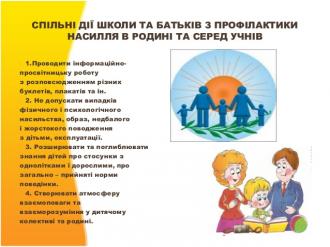 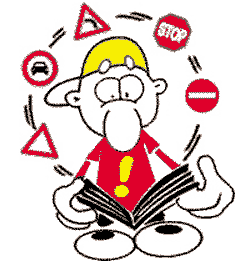 № п/пТематикаТермін проведенняВідповідальний1.1.Про роботу Ради профілактики правопорушень у 2021 -2022н.р. та затвердження плану роботи Ради на 2022-2023н.р. 2.Про поставлення на внутрішкільний облік учнів, схильних до порушення дисципліни чи скоєння правопорушень. 3.Про соціальну паспортизацію класних колективів, соціальний паспорт ліцею і складання актів обстеження житлово-побутових умов. 4.Про працевлаштування випускників 2022 р., в т.ч. і учнів пільгових категорій.19.09.2022Дмитрів У.М., ЗДНВР Василів С.В., соціальний педагог2.1. Про проведення Всеукраїнського рейду «Урок» у 2022-2023н.р.2. Про зайнятість здобувачів освіти позашкільною освітою3. Про роботу з учнями (5-их класів), які перебувають на внутрішкільному обліку й обліку у правоохоронних органах, дітей «групи ризику»: про виконання ними учнівських обов'язків, ставлення до навчання, поведінку (у тому числі в позаурочний час), стосунки з оточенням.17.10.2022Дмитрів У.М., ЗДНВР Андрусів Ю.В., педагог-організатор Соц.педагогВасилів С.В., Класні керівники31.Про проведенуроботу щодо профілактики шкідливих звичок серед школярів, учнівської молоді. 2.Про роботу з учнями (6-их класів), які перебувають на внутрішкільному обліку й обліку у правоохоронних органах, дітей «групи ризику»: про виконання ними учнівських обов'язків, ставлення до навчання, поведінку (у тому числі в позаурочний час), стосунки з оточенням.3.Про зайнятість учнів у період зимових канікул.21.11.2022Василів С.В.,соц.педагогКласні керівники,Василів С.В., соц.педагог,Андрусів Ю.В., педагог-організатор 41. Про проведену роботи щодо профілактики негативного впливу інформаційного простору на особистісний розвиток учнів. 2. Про впровадження у ліцеї та діяльність служби порозуміння (медіації). 3. Про роботу з учнями(5-6-их класів), які перебувають на внутрішкільному обліку й обліку у правоохоронних органах, дітей «групи ризику»: про виконання ними учнівських обов'язків, ставлення до навчання, поведінку (у тому числі в позаурочний час), стосунки з оточенням.19.12.2022Дмитрів У.М., ЗДНВР Сливинська І.М., практичний психолог Василів С.В., соц.педагог, Класні керівники5Про проведену роботу у класах із дітьми «Групи ризику»за І семестр 2022-2023н.р.19.01.2022Сливинська І.М. практичний психолог, Василів С.В. соц.педагог Класні керівники1.Про стан правопорушень серед неповнолітніх за 2021-2022р.р. 2.Про професійну визначеність випускників 9,11 класів. 3. Про роботу з учнями (7-8-их класів), які перебувають на внутрішкільному обліку й обліку у правоохоронних органах, дітей «групи ризику»: про виконання ними учнівських обов'язків, ставлення до навчання, поведінку (у тому числі в позаурочний час), стосунки з оточенням.20.02.2022Дмитрів У.М., ЗДНВРВасилів С.В., соц.педагогВасилів С.В., соц.педагог, Класні керівники1.Про стан роботи щодо здійснення контролю за відвідуванням занять учнями.2.Про роботу Міністерства Праці, сектору «Дисципліна і порядок»3. Про роботу з учнями (9-их класів), які перебувають на внутрішкільному обліку й обліку у правоохоронних органах, дітей «групи ризику»: про виконання ними учнівських обов'язків, ставлення до навчання, поведінку (у тому числі в позаурочний час), стосунки з оточенням.20.03.2022Дмитрів У.М., ЗДНВРПедагог-організатор Андрусів Ю.В.,Яців Давид, 8-Б кл., голова сектору ДПВасилів С.В., соц.педагог, Класні керівники1.Про підсумки спільної роботи ліцею зі службою у справах дітей, кримінальною поліцією тощо.2. Про роботу з учнями (10-их класів), які перебувають на внутрішкільному обліку й обліку у правоохоронних органах, дітей «групи ризику»: про виконання ними учнівських обов'язків, ставлення до навчання, поведінку (у тому числі в позаурочний час), стосунки з оточенням.17.04.2022Дмитрів У.М., ЗДНВР Василів С.В., соц.педагог, Класні керівники1.Про роботу з учнями (11-их класів), які перебувають на внутрішкільному обліку й обліку у правоохоронних органах, дітей «групи ризику»: про виконання ними учнівських обов'язків, ставлення до навчання, поведінку (у тому числі в позаурочний час), стосунки з оточенням.2. Про підсумки правовиховної роботи за 2022-2023 н.р. 3. Про Проєкт плану правовиховної роботи на 2023 – 2024н.р.  15.05.2022Василів С.В., соц.педагог Класні керівникиДмитрів У.М., ЗДНВРДмитрів У.М., ЗДНВР№ з/пЗміст роботиТермін виконанняВідповідальнийОРГАНІЗАЦІЙНО-ПЕДАГОГІЧНІ ЗАХОДИОРГАНІЗАЦІЙНО-ПЕДАГОГІЧНІ ЗАХОДИОРГАНІЗАЦІЙНО-ПЕДАГОГІЧНІ ЗАХОДИОРГАНІЗАЦІЙНО-ПЕДАГОГІЧНІ ЗАХОДИ1.Вивчити рівень житлово-побутових умов та емоційно-психологічні сфери родин учнівДо 9.09.2022р.Класні керівники2.Поставити на облік учнів, схильних до правопорушень, учнів, які потребують корекції поведінки, учнів із сімей соціального ризикуДо 12.09.2022р.Василів С.В., соціальний педагог, класні керівники3.Завести на кожного з вищевказаних учнів психолого-педагогічні картки та вести за ними спостереженняДо 15.09.2022р. (спостереження – упродовж року)Василів С.В., соціальний педагог,4.Активізувати роботу «Шкільної служби порозуміння (медіації)» (в рамках роботи Ради ліцею з профілактики правопорушень)До 23.09.2022 р.Сливинська І.М., практичний психолог5.Проводити години спілкування, години довіри на тему «Твоє життя – твій вибір»Упродовж рокуКласні керівники6.Проводити бесіди з важковиховуваними дітьмиПостійно, при потребіСливинська І.М., практичний психолог;Василів С.В., соціальний педагог7.Вивчити особливості середовища, у якому виховуються учніУпродовж рокуКласні керівники8.Опрацювати питання методики превентивного виховання учнів на засіданнях ППСУпродовж рокуДмитрів У.М., ЗДВРКласні керівники9.Залучати до роботи з учнями «групи ризику» психологічну службу ліцею та працівників правоохоронних органівУ разі необхідностіКласні керівники10.Залучати учнів «групи ризику» до гурткової роботиУпродовж рокуАндрусів Ю.В., педагог-організатор, керівники гуртків11.Проводити операції-рейди: «Урок», «Вулиця», «Перерва», «Запізнення» з метою покращення успішності та дисципліни учнівУпродовж рокуДмитрів У.М., ЗДВР, Андрусів Ю.В., педагог-організатор,Василів С.В., соціальний педагог12.Включати питання на право-виховну тематику в порядок денний батьківських зборівУпродовж року,згідно Плану роботи КККласні керівники13.Заслуховувати на нарадах при директорі та засіданнях методичного об’єднання класних керівників питання щодо організації роботи з превентивного вихованняВідповідно до плануДмитрів У.М., ЗДВР, Андрусів Ю.В., педагог-організатор,Василів С.В., соціальний педагог14Забезпечити безперервну співпрацю учасників освітнього процесу та представників правоохоронних органівУпродовж рокуДмитрів У.М., ЗДВР15.Започаткувати проведення педагогічних читань із питання «Превентивне виховання в роботах видатних педагогів та сучасній методиці виховання»Відповідно до плану роботиЦюпин Г.В., Витязь І.Й., бібліотекарі ліцею, Василів С.В., соціальний педагог16.Скласти соціальні паспорти ліцею та класівДо 13.09.2022р.Василів С.В., соціальний педагог,Класні керівникиПСИХОЛОГІЧНЕ ЗАБЕЗПЕЧЕННЯ ПРОЕКТУПСИХОЛОГІЧНЕ ЗАБЕЗПЕЧЕННЯ ПРОЕКТУПСИХОЛОГІЧНЕ ЗАБЕЗПЕЧЕННЯ ПРОЕКТУПСИХОЛОГІЧНЕ ЗАБЕЗПЕЧЕННЯ ПРОЕКТУ17.Забезпечення роботи щодо збору, узагальнення та систематизації матеріалів із навчання та виховання важковиховуваних учнівУпродовж рокуКласні керівники18.Удосконалення діагностичного інструментарію щодо визначення соціального оточення учнів, класів, класних колективівУпродовж рокуВасилів С.В., соціальний педагог19.Спрямувати роботу батьківського лекторію на вивчення проблем зі здійснення превентивного виховання в сім’ї з метою надання кваліфікованої психологічної допомогиУпродовж рокуДмитрів У.М., ЗДВР,Класні керівникиЗАХОДИ ЩОДО ЗАХИСТУ ДІТЕЙ-СИРІТ І ДІТЕЙ, ПОЗБАВЛЕНИХ БАТЬКІВСЬКОГО ПІКЛУВАННЯЗАХОДИ ЩОДО ЗАХИСТУ ДІТЕЙ-СИРІТ І ДІТЕЙ, ПОЗБАВЛЕНИХ БАТЬКІВСЬКОГО ПІКЛУВАННЯЗАХОДИ ЩОДО ЗАХИСТУ ДІТЕЙ-СИРІТ І ДІТЕЙ, ПОЗБАВЛЕНИХ БАТЬКІВСЬКОГО ПІКЛУВАННЯЗАХОДИ ЩОДО ЗАХИСТУ ДІТЕЙ-СИРІТ І ДІТЕЙ, ПОЗБАВЛЕНИХ БАТЬКІВСЬКОГО ПІКЛУВАННЯ20.Провести аналіз умов проживання в сім’ях дітей-напівсирітДо 19.09.2022р., до 23.01.2022р.Василів С.В., соціальний педагог,Класні керівники21.Провести діагностику негативно-емоційного стану дитиниДо 02.11.2022р.Класні керівники22.Організувати роботу щодо допомоги у виборі сфери професійної діяльності для учнів 8-9-х класівУпродовж лютого 20232р.Класні керівники23.Залучати до участі в конкурсах, турнірах, спортивних змаганняхУпродовж рокуУчителі фізичної культури, Андрусів Ю.В., педагог-організаторУПРОВАДЖЕННЯ ЗДОРОВ’Я ЗБЕРІГАЮЧИХ ТЕХНОЛОГІЙУПРОВАДЖЕННЯ ЗДОРОВ’Я ЗБЕРІГАЮЧИХ ТЕХНОЛОГІЙУПРОВАДЖЕННЯ ЗДОРОВ’Я ЗБЕРІГАЮЧИХ ТЕХНОЛОГІЙУПРОВАДЖЕННЯ ЗДОРОВ’Я ЗБЕРІГАЮЧИХ ТЕХНОЛОГІЙ24.Формувати вміння й навички реалізації здорового способу життя, відповідального ставлення до власного здоров’я шляхом проведення превентивної роботи в класах, школіУпродовж рокуКласні керівники, вч. фіз.культури, Хапова Н.В., медична сестра25.Контролювати та аналізувати стан здоров'я школярівВідповідно до графікаХапова Н.В., медична сестра,Сливинська І.М., практичний психолог;Василів С.В., соціальний педагог26.Використовувати у виховній роботі активні методи з питань профілактики ВІЛ-СНІДуУпродовж рокуВасилів С.В., соціальний педагог, класні керівники 27.Забезпечити участь школярів у освітньо-виховних акціях до Всесвітнього дня боротьби зі СНІДомУпродовж листопада 2022р.Педколектив ліцею28.Формувати усвідомлення учнями власних пріоритетних цінностей, необхідних для повноцінного життяУпродовж рокуКласні керівники, вчителі-предметники29.Організовувати зустрічі учнів із лікарями ЦРЛ, спеціалістами ССДУпродовж рокуДмитрів У.М., ЗДВР30.Залучати учнів до участі в роботі спортивних секцій ліцеюУпродовж рокуКласні керівники, учителіфізичної культури31.Активізувати просвітницьку роботу з батьками щодо попередження шкідливих звичок серед учнівУпродовж рокуКласні керівники32.Оформити постійну (мобільну) виставку літератури за даною тематикоюВідповідно до графікаЦюпин Г.В., Витязь І.Й., бібліотекарі33.Скласти картотеку статей періодичних видань із питань превентивного виховання школярівДо 30.09.2022р.Цюпин Г.В., Витязь І.Й., бібліотекаріПРОФІЛАКТИКА ЗЛОЧИННОСТІ ТА ЗАПОБІГАННЯ БЕЗДОГЛЯДНОСТІ СЕРЕД ДІТЕЙ, ЗАХИСТ ЇХНІХ ПРАВПРОФІЛАКТИКА ЗЛОЧИННОСТІ ТА ЗАПОБІГАННЯ БЕЗДОГЛЯДНОСТІ СЕРЕД ДІТЕЙ, ЗАХИСТ ЇХНІХ ПРАВПРОФІЛАКТИКА ЗЛОЧИННОСТІ ТА ЗАПОБІГАННЯ БЕЗДОГЛЯДНОСТІ СЕРЕД ДІТЕЙ, ЗАХИСТ ЇХНІХ ПРАВПРОФІЛАКТИКА ЗЛОЧИННОСТІ ТА ЗАПОБІГАННЯ БЕЗДОГЛЯДНОСТІ СЕРЕД ДІТЕЙ, ЗАХИСТ ЇХНІХ ПРАВ34.Провести оцінку учнями рівня своїх знань про права дитиниДо 23.12.2022р.Класні керівники35.Спланувати роботу з ознайомлення учнів з основними положеннями Конвенціїї ООН про права дитини, законодавчих актів України, де закріплюється їхнє правове становищеДо 01.12.2022р.Учителі історії та права,класні керівники36.Надавати інформацію про види відповідальності підлітків за протиправні діїУпродовж рокуУчителі історії та права,класні керівники37.Орієнтувати учнів, куди й до кого звертатися, якщо порушуються їхні праваУпродовж рокуКласні керівники,психологічна служба38.Формувати в підлітків розуміння власної відповідальності за ризик інфікування ВІЛ та СНІД, а також виникнення незапланованої вагітностіУпродовж березня 2023р.Класні керівники,Хапова Н.В., медична сестра,Василів С.В., соціальний педагог39.Скласти індивідуальні плани роботи з учнями, які знаходяться на внутрішкільному облікуДо 06.10.2022р.Класні керівники40.Проводити щотижня оперативні наради класних керівників наради, на яких розглядати причини пропусків занять учнями та дисциплінарних порушеньЩопонеділка, 10.10 годДмитрів У.М., ЗДВРЗАХИСТ ДІТЕЙ ВІД ФІЗИЧНОГО Й ПСИХІЧНОГО НАСИЛЬСТВАЗАХИСТ ДІТЕЙ ВІД ФІЗИЧНОГО Й ПСИХІЧНОГО НАСИЛЬСТВАЗАХИСТ ДІТЕЙ ВІД ФІЗИЧНОГО Й ПСИХІЧНОГО НАСИЛЬСТВАЗАХИСТ ДІТЕЙ ВІД ФІЗИЧНОГО Й ПСИХІЧНОГО НАСИЛЬСТВА41.Ознайомити вчителів з мірою відповідальності за виконання покладених на них обов’язківІнструктивно-методична нарада класних керівників 05.09.2022 р.Дмитрів У.М., ЗДВР42.Провести заходи щодо виявлення ознак вживання учнями алкоголю, тютюну, наркотиків та провести відповідні профілактичні заходиУпродовж рокуКласні керівники,Хапова Н.В.. медична сестра43.Проводити індивідуальну роботу з дітьми з неблагополучних сімейУпродовж рокуКласні керівники44.Здійснювати контроль щодо виявлення й поширення фактів жорстокого поводження з дітьми працівників, учнів ліцею та притягнення їх до дисциплінарної відповідальностіУпродовж рокуКласні керівникиЗДІЙСНЕННЯ КОНТРОЛЮ ЗА ДОТРИМАННЯМ ПРАВОПОРЯДКУ ТА ЕТИЧНИХ НОРМ СТОСОВНО ДІТЕЙ В ГРОМАДСЬКИХ МІСЦЯХ (ІГРОВИХ ЗАЛАХ, КОМП’ЮТЕРНИХ КЛУБАХ ТОЩО)ЗДІЙСНЕННЯ КОНТРОЛЮ ЗА ДОТРИМАННЯМ ПРАВОПОРЯДКУ ТА ЕТИЧНИХ НОРМ СТОСОВНО ДІТЕЙ В ГРОМАДСЬКИХ МІСЦЯХ (ІГРОВИХ ЗАЛАХ, КОМП’ЮТЕРНИХ КЛУБАХ ТОЩО)ЗДІЙСНЕННЯ КОНТРОЛЮ ЗА ДОТРИМАННЯМ ПРАВОПОРЯДКУ ТА ЕТИЧНИХ НОРМ СТОСОВНО ДІТЕЙ В ГРОМАДСЬКИХ МІСЦЯХ (ІГРОВИХ ЗАЛАХ, КОМП’ЮТЕРНИХ КЛУБАХ ТОЩО)ЗДІЙСНЕННЯ КОНТРОЛЮ ЗА ДОТРИМАННЯМ ПРАВОПОРЯДКУ ТА ЕТИЧНИХ НОРМ СТОСОВНО ДІТЕЙ В ГРОМАДСЬКИХ МІСЦЯХ (ІГРОВИХ ЗАЛАХ, КОМП’ЮТЕРНИХ КЛУБАХ ТОЩО)45.Провести інформаційно-роз’яснювальну роботу з батьківською громадськістю щодо необхідності виховання в сім’ї високих морально-етичних рис в учнівської молодіУпродовж рокуКласні керівники46.Обговорювати питання щодо здійснення контролю з боку батьків за порушенням етичних норм поведінки та правопорушень їхніх дітей під час перебування в ігрових залах, комп’ютерних клубах і громадських місцяхУпродовж рокуКласні керівникиСПІВПРАЦЯ З РОДИНОЮСПІВПРАЦЯ З РОДИНОЮСПІВПРАЦЯ З РОДИНОЮСПІВПРАЦЯ З РОДИНОЮЗалучення сім’ї й громадськості до освітнього процесу, аналіз і оцінка результатів, прогнозування його розвиткуЗалучення сім’ї й громадськості до освітнього процесу, аналіз і оцінка результатів, прогнозування його розвиткуЗалучення сім’ї й громадськості до освітнього процесу, аналіз і оцінка результатів, прогнозування його розвиткуЗалучення сім’ї й громадськості до освітнього процесу, аналіз і оцінка результатів, прогнозування його розвитку47.Організувати роботу батьківського лекторію для «проблемних» сімейЩомісячноКласні керівники48.Провести загальношкільні батьківські збори «Роль сім’ї і ліцею у вихованні дітей»25.05.2023 р.Адміністрація ліцею49.Організувати спільну діяльність ліцею і сім’ї з учнями, що потребують особливої увагиУпродовж рокуАдміністрація ліцею50.Залучати батьків до участі в загальношкільних, класних та позаурочних заходахУпродовж рокуАдміністрація ліцеюВзаємодія ліцею з позашкільними закладами, громадськими організаціямиВзаємодія ліцею з позашкільними закладами, громадськими організаціямиВзаємодія ліцею з позашкільними закладами, громадськими організаціямиВзаємодія ліцею з позашкільними закладами, громадськими організаціями51.Залучати працівників позашкільних, громадських, правоохоронних організацій до проведення майстер-класів, тематичних зустрічей, ярмарок тощоУпродовж рокуАдміністрація ліцею52.Проводити індивідуальні бесіди з представниками громадських організацій щодо участі в освітньому процесіПри необхідностіАдміністрація ліцею53.Брати участь в позакласних заходах Упродовж рокуАдміністрація ліцею54.Практикувати проведення спільних рейдівПри необхідностіАдміністрація ліцею